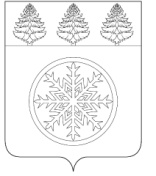 РОССИЙСКАЯ ФЕДЕРАЦИЯИРКУТСКАЯ ОБЛАСТЬД у м аЗиминского городского муниципального образованияРЕШЕНИЕ от ___________			          г. Зима			№  _____О внесении изменений в Положение о гарантиях деятельности  председателя Контрольно-счетной палаты Зиминского городского муниципальногообразованияВ целяхупорядочения условий оплаты труда председателя Контрольно-счетной палаты Зиминского городского муниципального образования, осуществляющего полномочия на постоянной основе, руководствуясь Федеральным законом от 06.10.2003 №131-ФЗ «Об общих принципах организации местного самоуправления в Российской Федерации», Федеральным законом от 07.02.2011 №6-ФЗ «Об общих принципах  организации и деятельности  контрольно-счетных органов  субъектов Российской Федерации», Законом Иркутской области от 05.07.2023 №97-ОЗ «Об отдельных  вопросах  материального и социального обеспечения лиц, замещающих муниципальные должности в контрольно-счетных органах муниципальных образований Иркутской области», статьей 36 Устава Зиминского городского муниципального образования, Дума Зиминского городского муниципального образования РЕШИЛА:	1. Внести изменения в Положение о гарантиях  деятельности  председателя Контрольно-счетной палаты Зиминского городского  муниципального образования, утвержденное решением Думы Зиминского городского муниципального образования от 25.11.2021 №174 «Об утверждении  Положения  о гарантиях деятельности  председателя Контрольно-счетной палаты Зиминского городского  муниципального образования», изложив раздел 2 «Оплата труда» в новой редакции: «2.	Оплата труда2.1.	Оплата труда председателя Контрольно-счетной палаты ЗГМО производится в виде денежного содержания, состоящего из денежного вознаграждения и денежного поощрения. 2.2.	Денежное вознаграждение председателя Контрольно-счетной палаты ЗГМО состоит из:1)	должностного оклада;2)	ежемесячной надбавки к должностному окладу за выслугу лет в размере 30 процентов должностного оклада.2.3.	Должностной оклад председателя Контрольно-счетной палаты ЗГМО составляет 20720 рублей 2.4.	К денежным поощрениям относится:-	ежемесячное денежное поощрение.2.5.	Размер ежемесячного денежного поощрения председателя Контрольно-счетной палаты ЗГМО составляет от 1 до 5 размеров денежного вознаграждения в месяц.2.6.	Расходы на оплату труда председателя Контрольно-счетной палаты ЗГМО устанавливаются с учетом районного коэффициента и процентной надбавки к заработной плате за работу в южных районах Иркутской области в размерах, определенных федеральным и областным законодательством.2.7. Размер оплаты труда председателя Контрольно-счетной палаты ЗГМО не может быть ниже 75 процентов оплаты труда мэра ЗГМО без учета выплат за работу со сведениями, составляющими  государственную тайну.2.8.	Должностной оклад председателя Контрольно-счетной палаты ЗГМО увеличивается (индексируется) в порядке, установленном трудовым законодательством.».2. Признать утратившим силу решение Думы Зиминского городского муниципального образования от 24.11.2022  №247 «О внесении изменений в Положение  о гарантиях деятельности  председателя Контрольно-счетной  палаты Зиминского городского муниципального  образования».3. Действие настоящего решения распространяется на правоотношения, возникшие с 1 января 2024 года.4. Настоящее решение подлежит опубликованию в газете «Сибирский город» и размещению на официальном сайте администрации Зиминского городского муниципального образования в информационно - телекоммуникационной сети «Интернет».Председатель Думы Зиминского городского муниципального  образованияМэр Зиминского городского муниципального образования________________Г.А. Полынцева_____________А.Н. Коновалов